PielikumsMinistru kabineta 2020. gada 14. aprīļanoteikumiem Nr. 211Pieteikums noteiktu pasažieru kategoriju atbrīvošanai no lidostas drošības pārbaudes1. Informācija par gaisa kuģa lidojumu:1.1. lidojuma mērķis      1.2. gaisa kuģa plānotais izlidošanas laiks      1.3. gaisa kuģa lidojuma numurs      2. Delegācijas locekļu skaits un pavadošo personu skaits:3. Informācija par nepieciešamajām drošības pārbaudes un piekļuves kontroles procedūrām4. Delegācijas locekļu saraksts5. Pavadošo personu saraksts6. Drošības dienests, kurš nodrošina amatpersonu un delegācijas aizsardzību7. Vizītes organizatora norīkotā atbildīgā amatpersona, kas koordinē vizīti (amats, vārds, uzvārds, tālruņa numurs, e-pasts)*8. To transportlīdzekļu valsts numuri, kuriem nepieciešams iebraukt kontrolējamā teritorijā, un transportlīdzekļu vadītāju saraksts9. Izlidojošo personu saraksts, kurām ir līdzi dienesta ieroči (vārds, uzvārds, informācija par dienesta ieroču veidu un skaitu)10. Nepieciešamais papildu aprīkojums un pakalpojumi11. Pakalpojumu apmaksas veicējsPapildu informācija      Šis pieteikums pēc aizpildīšanas tiek klasificēts kā ierobežotas pieejamības informācijaPiezīme. * Pēdējā brīža izmaiņasAtbildīgā amatpersona var veikt nebūtiskas izmaiņas pieteikumā esošajā informācijā.Vizītes organizators apņemas atbilstoši kompetencei veikt visus nepieciešamos pasākumus, lai pieteikumā minētās personas, kuras lūgts atbrīvot no drošības pārbaudes, neradītu apdraudējumu civilās aviācijas drošībai.Satiksmes ministrs	T. Linkaits3.1. Atbrīvot no drošības pārbaudes: pasažieruspavadošās personasrokas bagāžureģistrēto bagāžupieteikto transportu3.2.   Nodrošināt atviegloto drošības pārbaudi: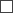 Prasību apraksts3.3.  Pasu kontrole bez personas klātbūtnesNr.
p. k.VārdsUzvārdsAmatsPiemērojamās drošības pārbaudesNr.
p. k.VārdsUzvārdsAmatsPiemērojamās drošības pārbaudes  Valsts drošības dienests Militārā policija  Cits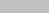 Nr.
p. k.VārdsUzvārdsAmatsPiemērojamās drošības pārbaudesNr.
p. k.VārdsUzvārdsAmatsDienesta ieroču veids un skaits Karogi Paklāji  Goda sardze Masu informācijas līdzekļu pārstāvji  Prezidenta kanceleja Valsts kanceleja Ārlietu ministrija   Aizsardzības ministrija Cits(vizītes organizatora pilnvarotās personas amats, vārds, uzvārds, paraksts)
20____. gada ____. ___________